Rule 26 – 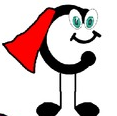 Captain CapitalWords that are the names or titles of people, places, books, days, or months must begin with a capital letter (Mary, Victoria, Monday).Add capitals to the following sentences.1. have you ever been to the melbourne?2. my computer is a dell but my friend sam has a toshibacomputer.3. my mom likes to get turtle chocolates for christmas andvalentine’s day.4. i went on the maid of the mist boat when i visited niagarafalls.5. my parents like to go on carribean cruises every time theygo on a holiday.6. the tiniest country in the world is vatican city.7. did you know that venus is the only planet that rotatesclockwise?8. did you know that the parking meter was invented in northdakota?9. i wonder how many steps the eiffel tower has.10. i have never been able to taste the difference betweenpepsi cola and coca cola.11. my birthday is on a monday this year in december.